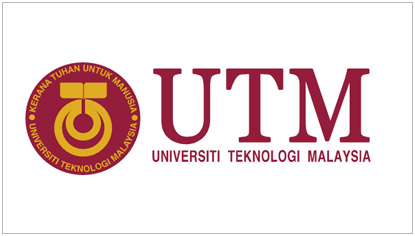 BORANG PERISYTIHARAN KONFLIK KEPENTINGAN(CONFLICT OF INTEREST) A. NAMA       : ____________________________________________________________________ NO. KAD PENGENALAN : ______________________________________________________NO. STAF      : __________________JAWATAN/ GRED     : _________________________________________________________BAHAGIAN/ FAKULTI  : _____________________________     TEL :   ________________B. 	NAMA AHLI KELUARGA DAN SAUDARA YANG SEDANG BERKHIDMAT DI UNIVERSITI TEKNOLOGI MALAYSIA C. PENGAKUAN : Saya dengan ini mengaku bahawa maklumat yang diberi adalah benar. Saya memahami bahawa sekiranya ada di antara maklumat itu didapati palsu, pihak Universiti berhak untuk menarik balik pelantikan tersebut. Tandatangan : ________________________ Tarikh : ________________________ PERINGATAN : Semua ruangan hendaklah dipenuhkan. Jika tiada catatkan “TIADA” NAMA NO. STAF JAWATAN/ GRED BAHAGIAN/ FAKULTI HUBUNGAN 